2023年河北大学“校园杯”乒乓球比赛规程一、组织机构主办单位：共青团河北大学委员会  河北大学体育教学部承办单位：河北大学乒乓球协会二、比赛时间及地点时间：2021年5月中旬地点：河北大学裕华路校区体育馆三、参赛办法1.河北大学正式注册的本科生、研究生均可参加比赛。2.每个学院派男、女混合一队参赛。每队可报领队1人（学生代表）男运动员3人，女运动员3人，另外每队可再选2 位替补人员（也可不选），具体办法以群内通知为准。四、报名日期及办法报名从即日开始，截止日期为5月10日。各单位须将电子版报名表发至负责人QQ群中。领队、裁判长联席会议时间,地点另行通知。五、比赛办法（规则）1.小组赛每场比赛均为三局两胜，交战两队大比分为五局三胜。八强之后每场比赛为五局三胜。交战两队大比分为五局三胜。2.在一局比赛中，先得11分的一方为胜方；10平以后，先多得2分的一方为胜方；积分赛采取胜一场积2分，负一场积1分，弃权比赛积0分，积分多者名次在前。3.此次比赛分为小组赛和晋级赛两部分，小组赛采取单循环赛制，每组取积分前二进入晋级赛。具体事宜将在领队、裁判长会议上通知。六、补充规定1.参赛队员必须是本学院学生，队员参赛时须带上学生证证明身份（无法证明身份不准上场，一旦发现作假行为，取消其学院比赛资格）。 2.参加比赛的团体必须由学院领队带队，严格要求运动员尊重并服从裁判，尊重对方及观众。 3.超过比赛时间15分钟未到比赛场地的队按弃权论。 4.竞赛中的问题由裁判长解释。 5.竞赛日程及未尽事宜另行通知。6.更多比赛事项联系大赛组委会。七、注意事项：1.参赛运动员由各学院统一购买保险，参赛队员填写自愿参赛责任及风险告知书。2.上场前提前做好拉伸、热身运动，比赛时遵守“安全第一，比赛第二” 的原则，谨防受伤。 联系电话：任虹松：18931223587  马丹序雯：15030208091校园杯乒乓球赛领队QQ 群：149485157                  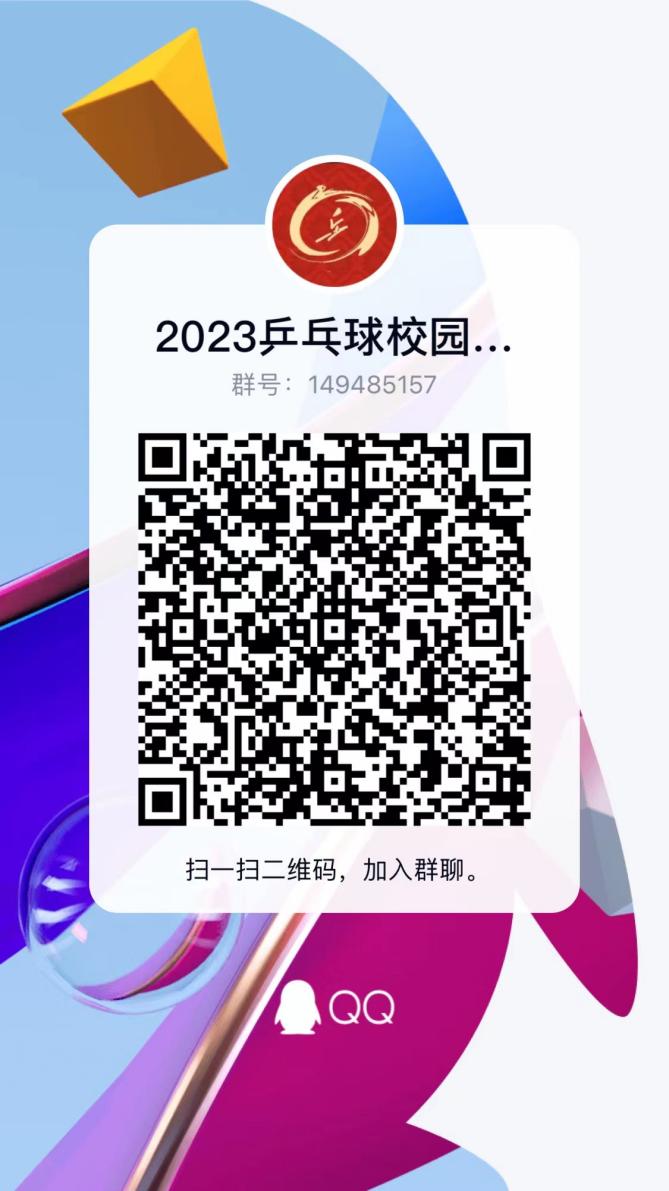 共青团河北大学委员会  河北大学体育教学部2023年5月5日            